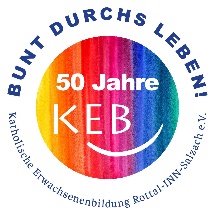 MELDUNG  20....Veranstaltungsort: ……......................................................................................................Termin (Tag):							Uhrzeit:	     …….....................................................	(von … bis)	   ...............................................Leiterin:(Anschrift/Tel.)    ...................................................................................................................................Bankverbindung der Leiterin: .................................................................................................................Fortsetzung als Leiterin der EKG?		O ja		O neinZUSAMMENKÜNFTE (bitte jeden Termin einzeln angeben!):Frühjahr und Sommerabrechnung bitte bis spätestens Ende Juli an die Geschäftsstelle der KEB-RIS schicken!MELDUNG  20....Veranstaltungsort: ……......................................................................................................Termin (Tag):							Uhrzeit:	     …….....................................................	(von … bis)	   ...............................................Leiterin:(Anschrift/Tel.)    ...................................................................................................................................Bankverbindung der Leiterin: .................................................................................................................Fortsetzung als Leiterin der EKG?		O ja		O neinZUSAMMENKÜNFTE (bitte jeden Termin einzeln angeben!):Herbst und Winterabrechnung bitte bis spätestens Anfang Dezember an die Geschäftsstelle der KEB-RIS schicken!Nr.DatumFrühling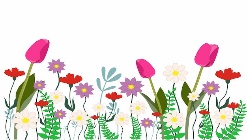 Behandelte ThemenTeilnehmerTeilnehmerTeilnehmerTeilnehmerNr.DatumFrühlingBehandelte ThemenErwachseneErwachseneKinderKinderNr.DatumFrühlingBehandelte Themenweibl.männl.weibl.männl.01020304050607080910111213Nr.DatumSommer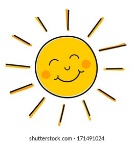 Behandelte ThemenTeilnehmerTeilnehmerTeilnehmerTeilnehmerNr.DatumSommerBehandelte ThemenErwachseneErwachseneKinderKinderNr.DatumSommerBehandelte Themenweibl.Männl.weibl.Männl.01020304050607080910111213Nr.DatumHerbst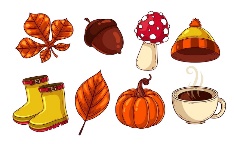 Behandelte ThemenTeilnehmerTeilnehmerTeilnehmerTeilnehmerNr.DatumHerbstBehandelte ThemenErwachseneErwachseneKinderKinderNr.DatumHerbstBehandelte Themenweibl.männl.weibl.männl.01020304050607080910111213Nr.DatumWinter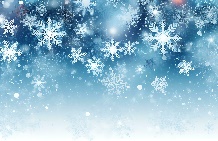 Behandelte ThemenTeilnehmerTeilnehmerTeilnehmerTeilnehmerNr.DatumWinterBehandelte ThemenErwachseneErwachseneKinderKinderNr.DatumWinterBehandelte Themenweibl.Männl.weibl.Männl.01020304050607080910111213